Часть 1. Сведения об оказываемых муниципальных услугах 2Раздел 13.2. Показатели, характеризующие объем муниципальной услуги4. Нормативные правовые акты, устанавливающие размер платы (цену, тариф) либо порядок ее (его) установления5. Порядок оказания муниципальной услуги5.1. Нормативные правовые акты, регулирующие порядок оказания муниципальной услугиФедеральный закон Государственная Дума Российской Федерации от 29.12.2012 «Об образовании в Российской Федерации», Федеральный закон Государственная Дума Российской Федерации от 16.09.2003 № 131-ФЗ «Об общих принципах организации местного самоуправления в Российской Федерации», Федеральный закон Государственная Дума Российской Федерации от 06.10.1999 № 184-ФЗ «Об общих принципах организации законодательных (представительных) и исполнительных органов государственной власти субъектов Российской Федерации»(наименование, номер и дата нормативного правового акта)5.2. Порядок информирования потенциальных потребителей муниципальной услугиРаздел 23.2. Показатели, характеризующие объем муниципальной услуги4. Нормативные правовые акты, устанавливающие размер платы (цену, тариф) либо порядок ее (его) установления5. Порядок оказания муниципальной услуги5.1. Нормативные правовые акты, регулирующие порядок оказания муниципальной услугиФедеральный закон Государственная Дума Российской Федерации от 29.12.2012 «Об образовании в Российской Федерации», Федеральный закон Государственная Дума Российской Федерации от 16.09.2003 № 131-ФЗ «Об общих принципах организации местного самоуправления в Российской Федерации», Федеральный закон Государственная Дума Российской Федерации от 06.10.1999 № 184-ФЗ «Об общих принципах организации законодательных (представительных) и исполнительных органов государственной власти субъектов Российской Федерации»(наименование, номер и дата нормативного правового акта)5.2. Порядок информирования потенциальных потребителей муниципальной услугиРаздел 33.2. Показатели, характеризующие объем муниципальной услуги4. Нормативные правовые акты, устанавливающие размер платы (цену, тариф) либо порядок ее (его) установления5. Порядок оказания муниципальной услуги5.1. Нормативные правовые акты, регулирующие порядок оказания муниципальной услугиФедеральный закон Государственная Дума Российской Федерации от 29.12.2012 «Об образовании в Российской Федерации», Федеральный закон Государственная Дума Российской Федерации от 16.09.2003 № 131-ФЗ «Об общих принципах организации местного самоуправления в Российской Федерации», Федеральный закон Государственная Дума Российской Федерации от 06.10.1999 № 184-ФЗ «Об общих принципах организации законодательных (представительных) и исполнительных органов государственной власти субъектов Российской Федерации»(наименование, номер и дата нормативного правового акта)5.2. Порядок информирования потенциальных потребителей муниципальной услугиРаздел 43.2. Показатели, характеризующие объем муниципальной услуги4. Нормативные правовые акты, устанавливающие размер платы (цену, тариф) либо порядок ее (его) установления5. Порядок оказания муниципальной услуги5.1. Нормативные правовые акты, регулирующие порядок оказания муниципальной услугиФедеральный закон Государственная Дума Российской Федерации от 29.12.2012 «Об образовании в Российской Федерации», Федеральный закон Государственная Дума Российской Федерации от 16.09.2003 № 131-ФЗ «Об общих принципах организации местного самоуправления в Российской Федерации», Федеральный закон Государственная Дума Российской Федерации от 06.10.1999 № 184-ФЗ «Об общих принципах организации законодательных (представительных) и исполнительных органов государственной власти субъектов Российской Федерации»(наименование, номер и дата нормативного правового акта)5.2. Порядок информирования потенциальных потребителей муниципальной услугиЧасть 2. Прочие сведения о муниципальном задании 81. Основания для досрочного прекращения выполнения муниципального задания, реорганизация, ликвидация, иные случаи, предусмотренные правовыми актами, не позволяющими в краткосрочной перспективе оказание муниципальных услуг2. Иная информация, необходимая для выполнения (контроля за выполнением) муниципального задания: В случае, если фактические объемные и качественные показатели выполнения муниципального задания по результатам девяти месяцев текущего финансового года отличаются от плановых с превышением предельных показателей, утвержденных Департаментом, Управлением образования формируется новое муниципальное задание для учреждения с соответствующими изменениями объемов и(или) качества оказания услуги (выполнения работ). К новому Муниципальному заданию прилагается пояснительная записка с данными об изменениях. С целью контроля за выполнением муниципального задания используется текущий и итоговый  контроль в рамках внутреннего финансового контроля и тематический контроль3. Порядок контроля за выполнением муниципального задания4. Требования к отчетности о выполнении муниципального задания4.1. Периодичность представления отчетов о выполнении муниципального задания за три, шесть, девять месяцев и по результатам текущего финансового года4.2. Сроки представления отчетов о выполнении муниципального задания 05 числа месяца, следующего за отчетным, предварительный отчет за соответствующий финансовый год в срок до 10 ноября текущего финансового года4.3. Иные требования к отчетности о выполнении муниципального задания _________________________________________5. Иные показатели, связанные с выполнением муниципального задания 9  ________________________________________________ Заведующий  МАДОУ № 115                               ________________                                                                                    О.В. Бастрикова                                                                                                 подпись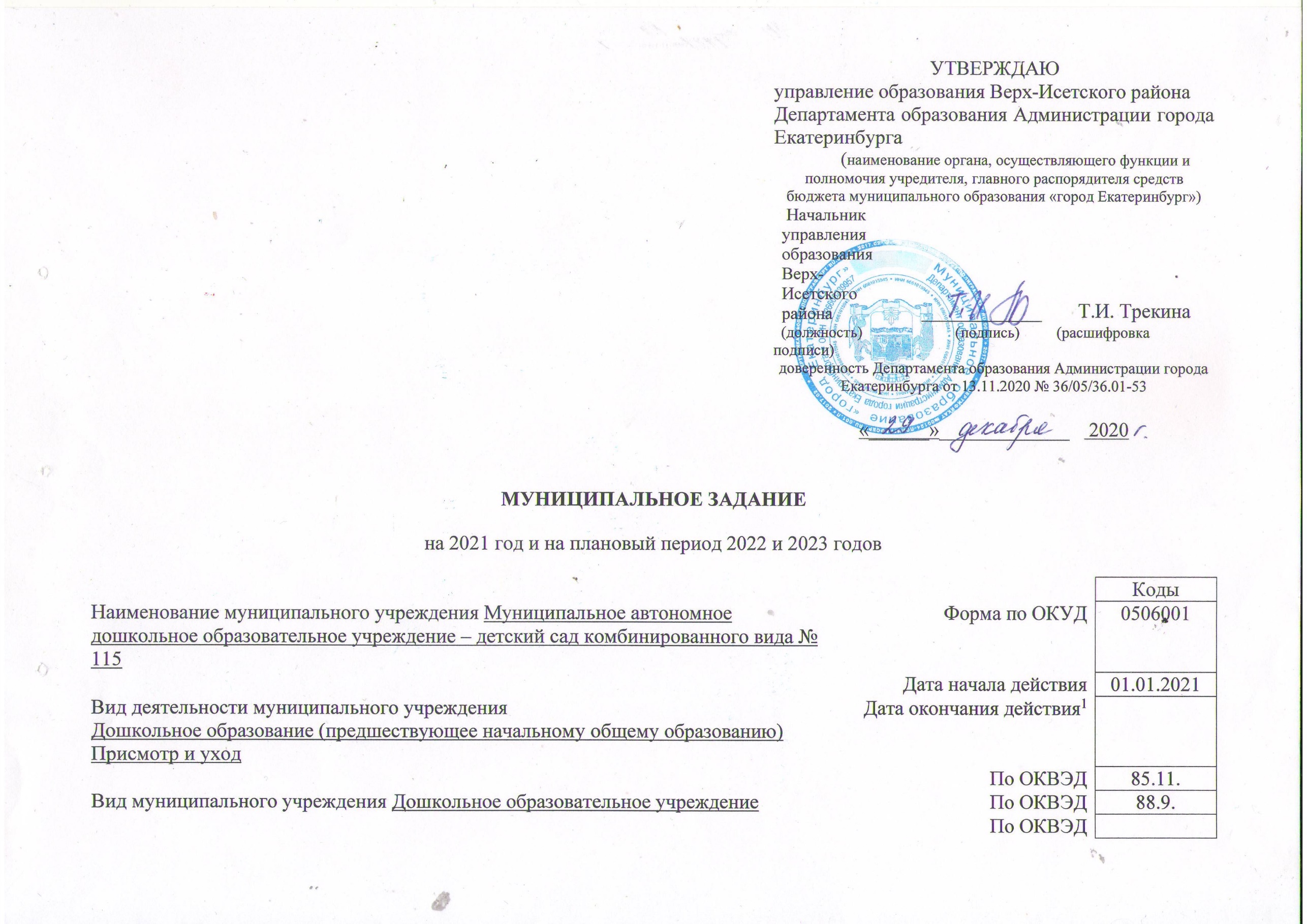 УТВЕРЖДАЮ1. Наименование муниципальной услуги Реализация основной общеобразовательной программы дошкольного образованияКод по общероссийскому базовому или региональному перечнюБВ242. Категории потребителей муниципальной услуги   Дети, за исключением детей с ограниченными возможностями здоровья (ОВЗ) и детей-инвалидов, от 3 до 8 лет, очная, группа полного дня Код по общероссийскому базовому или региональному перечнюБВ243. Показатели, характеризующие объем и (или) качество муниципальной услуги:3.1. Показатели, характеризующие качество муниципальной услуги 3 _______________________________________________________________________________________Уникальный номерреестровой записи 4Показатель, характеризующий содержание муниципальной услугиПоказатель, характеризующий содержание муниципальной услугиПоказатель, характеризующий содержание муниципальной услугиПоказатель, характеризующий условия (формы) оказания муниципальной услугиПоказатель, характеризующий условия (формы) оказания муниципальной услугиПоказатель качества муниципальной услугиПоказатель качества муниципальной услугиПоказатель качества муниципальной услугиЗначение показателя качества муниципальной услугиЗначение показателя качества муниципальной услугиЗначение показателя качества муниципальной услугиДопустимые (возможные) отклонения от установленных показателей качества муниципальной услуги 6Допустимые (возможные) отклонения от установленных показателей качества муниципальной услуги 6Уникальный номерреестровой записи 4Показатель, характеризующий содержание муниципальной услугиПоказатель, характеризующий содержание муниципальной услугиПоказатель, характеризующий содержание муниципальной услугиПоказатель, характеризующий условия (формы) оказания муниципальной услугиПоказатель, характеризующий условия (формы) оказания муниципальной услугинаименование показателя 4единица измерения по ОКЕИединица измерения по ОКЕИ2021 год (очередной финансовый год)2022 год(1-й год планового периода)2023 год(2-й год планового периода)в процентахв абсолютных показателяхУникальный номерреестровой записи 4наименование показателя4наименование показателя4наименование показателя4наимено-вание показа-теля4наимено-вание показа-теля 4наименование показателя 4наимено-вание 4код 52021 год (очередной финансовый год)2022 год(1-й год планового периода)2023 год(2-й год планового периода)в процентахв абсолютных показателях1234567891011121314801011О.99.0.БВ24ВУ42000Не указаноДети, за исключением детей с ограниченными возможностями здоровья (ОВЗ) и детей-инвалидов, От 3 до 8 летОчнаяГруппа полного дняПосещаемость детейпроцент7447575755Доля родителей, удовлетворенных качеством предоставляемой услугипроцент7448585855Уникальный номер реестровой записи 4Показатель, характеризующий содержание муниципальной услугиПоказатель, характеризующий содержание муниципальной услугиПоказатель, характеризующий содержание муниципальной услугиПоказатель, характеризую-щий условия (формы) оказания муниципальной услугиПоказатель, характеризую-щий условия (формы) оказания муниципальной услугиПоказатель объема муниципальной услугиПоказатель объема муниципальной услугиПоказатель объема муниципальной услугиЗначениепоказателя объема муниципальной услугиЗначениепоказателя объема муниципальной услугиЗначениепоказателя объема муниципальной услугиРазмер платы (цена, тариф) 7Размер платы (цена, тариф) 7Размер платы (цена, тариф) 7Допустимые (возможные) отклонения от установленных показателей качества муниципальной услуги 6Допустимые (возможные) отклонения от установленных показателей качества муниципальной услуги 6Уникальный номер реестровой записи 4Показатель, характеризующий содержание муниципальной услугиПоказатель, характеризующий содержание муниципальной услугиПоказатель, характеризующий содержание муниципальной услугиПоказатель, характеризую-щий условия (формы) оказания муниципальной услугиПоказатель, характеризую-щий условия (формы) оказания муниципальной услугинаименованиепоказателя 4единица измерения по ОКЕИединица измерения по ОКЕИ2021год (очередной финансовый год)2022год (1-й год планового периода)2023год (2-й год планового периода)2021 год (очередной финансовый год)2022 год (1-й год планового периода)2023 год (2-й год планового периода)в процентахв абсолютных показателяхУникальный номер реестровой записи 4наименование показателя 4наименование показателя 4наименование показателя 4наименование показателя 4наименование показателя 4наименованиепоказателя 4наименование 4код 52021год (очередной финансовый год)2022год (1-й год планового периода)2023год (2-й год планового периода)2021 год (очередной финансовый год)2022 год (1-й год планового периода)2023 год (2-й год планового периода)в процентахв абсолютных показателях1234567891011121314151617801011О.99.0.БВ24ВУ42000Не указаноДети, за исключением детей с ограниченными возможностями здоровья (ОВЗ) и детей-инвалидов,От 3 до 8 летОчнаяГруппа полного дняЧисло детейчеловек7924040400,000,000,005Реквизиты нормативного правового актаРеквизиты нормативного правового актаРеквизиты нормативного правового актаРеквизиты нормативного правового актаРеквизиты нормативного правового актавидпринявший органдатаномернаименование12345Способ информированияСостав размещаемой информацииЧастота обновления информации123Информирование при личном обращенииРаботники учреждения во время работы учреждения в случае личного обращения получателей муниципальной услуги и (или) их родителей (законных представителей) предоставляют необходимые разъяснения об оказываемой муниципальной услуге. По мере обращенияПисьменное информированиеИндивидуальное письменное информирование при обращении граждан путем почтовых отправлений или по элетронной почте (в зависимости от способа доставки ответа, указанного в письменном обращении, или способа обращения заинтересованного лица за информацией).По мере обращенияКонсультация по телефонуРаботники учреждения во время работы учреждения в случае обращения получателей муниципальной услуги и (или) их родителей (законных представителей)по телефону предоставляют необходимые разъяснения об оказываемой муниципальной услуге. По мере обращенияИнформация в помещении и на сайте учрежденияИнформационные материалы по муниципальной услуге, предоставляемой учреждением, в соответствии с Федеральным законом от 29.12.2012 № 273-ФЗ "Закон об образовании в РФ", с требованиями к структуре официального сайта образовательной организации в информационно-телекоммуникационной сети "Интернет", а также формат предоставления на нем обязательной к размещению информации об образовательной организации, утвержденные Приказом Рособрнадзора от 29.05.2014 N 785"Об утверждении требований к структуре официального сайта образовательной организации в информационно-телекоммуникационной сети "Интернет" и формату представления на нем информации".По мере изменения информации1. Наименование муниципальной услуги Реализация адаптированной  общеобразовательной программы дошкольного образованияКод по общероссийскому базовому или региональному перечнюБВ242. Категории потребителей муниципальной услуги   Дети с ограниченными возможностями здоровья (ОВЗ),                от 3 до 8 лет, очная, группа полного дня Код по общероссийскому базовому или региональному перечнюБВ243. Показатели, характеризующие объем и (или) качество муниципальной услуги:3.1. Показатели, характеризующие качество муниципальной услуги 3 _______________________________________________________________________________________Уникальный номерреестровой записи 4Показатель, характеризующий содержание муниципальной услугиПоказатель, характеризующий содержание муниципальной услугиПоказатель, характеризующий содержание муниципальной услугиПоказатель, характеризующий условия (формы) оказания муниципальной услугиПоказатель, характеризующий условия (формы) оказания муниципальной услугиПоказатель качества муниципальной услугиПоказатель качества муниципальной услугиПоказатель качества муниципальной услугиЗначение показателя качества муниципальной услугиЗначение показателя качества муниципальной услугиЗначение показателя качества муниципальной услугиДопустимые (возможные) отклонения от установленных показателей качества муниципальной услуги 6Допустимые (возможные) отклонения от установленных показателей качества муниципальной услуги 6Уникальный номерреестровой записи 4Показатель, характеризующий содержание муниципальной услугиПоказатель, характеризующий содержание муниципальной услугиПоказатель, характеризующий содержание муниципальной услугиПоказатель, характеризующий условия (формы) оказания муниципальной услугиПоказатель, характеризующий условия (формы) оказания муниципальной услугинаименование показателя 4единица измерения по ОКЕИединица измерения по ОКЕИ2021 год (очередной финансовый год)2022 год(1-й год планового периода)2023 год(2-й год планового периода)в процентахв абсолютных показателяхУникальный номерреестровой записи 4наименование показателя4наименование показателя4наименование показателя4наимено-вание показа-теля4наимено-вание показа-теля 4наименование показателя 4наимено-вание 4код 52021 год (очередной финансовый год)2022 год(1-й год планового периода)2023 год(2-й год планового периода)в процентахв абсолютных показателях1234567891011121314801011О.99.0.БВ24АВ 42000Не указаноДети с ограниченными возможностями здоровья (ОВЗ) От 3 до 8 летОчнаяГруппа полного дняПосещаемость детейпроцент7447575755801011О.99.0.БВ24АВ 42000Не указаноДети с ограниченными возможностями здоровья (ОВЗ) От 3 до 8 летОчнаяГруппа полного дняДоля родителей, удовлетворенных качеством предоставляемой услугипроцент7448585855Уникальный номер реестровой записи 4Показатель, характеризующий содержание муниципальной услугиПоказатель, характеризующий содержание муниципальной услугиПоказатель, характеризующий содержание муниципальной услугиПоказатель, характеризую-щий условия (формы) оказания муниципальной услугиПоказатель, характеризую-щий условия (формы) оказания муниципальной услугиПоказатель объема муниципальной услугиПоказатель объема муниципальной услугиПоказатель объема муниципальной услугиЗначениепоказателя объема муниципальной услугиЗначениепоказателя объема муниципальной услугиЗначениепоказателя объема муниципальной услугиРазмер платы (цена, тариф) 7Размер платы (цена, тариф) 7Размер платы (цена, тариф) 7Допустимые (возможные) отклонения от установленных показателей качества муниципальной услуги 6Допустимые (возможные) отклонения от установленных показателей качества муниципальной услуги 6Уникальный номер реестровой записи 4Показатель, характеризующий содержание муниципальной услугиПоказатель, характеризующий содержание муниципальной услугиПоказатель, характеризующий содержание муниципальной услугиПоказатель, характеризую-щий условия (формы) оказания муниципальной услугиПоказатель, характеризую-щий условия (формы) оказания муниципальной услугинаименованиепоказателя 4единица измерения по ОКЕИединица измерения по ОКЕИ2021 год (очередной финансовый год)2022 год (1-й год планового периода)20223год (2-й год планового периода)2021 год (очередной финансовый год)2022 год (1-й год планового периода)2023 год (2-й год планового периода)в процентахв абсолютных показателяхУникальный номер реестровой записи 4наименование показателя 4наименование показателя 4наименование показателя 4наименование показателя 4наименование показателя 4наименованиепоказателя 4наименование 4код 52021 год (очередной финансовый год)2022 год (1-й год планового периода)20223год (2-й год планового периода)2021 год (очередной финансовый год)2022 год (1-й год планового периода)2023 год (2-й год планового периода)в процентахв абсолютных показателях1234567891011121314151617801011О.99.0.БВ24АВ 42000Не указаноДети с ограниченными возможностями здоровья (ОВЗ) От 3 до 8 летОчнаяГруппа полного дняЧисло детейчеловек7926060600005Реквизиты нормативного правового актаРеквизиты нормативного правового актаРеквизиты нормативного правового актаРеквизиты нормативного правового актаРеквизиты нормативного правового актавидпринявший органдатаномернаименование12345Способ информированияСостав размещаемой информацииЧастота обновления информации123Информирование при личном обращенииРаботники учреждения во время работы учреждения в случае личного обращения получателей муниципальной услуги и (или) их родителей (законных представителей) предоставляют необходимые разъяснения об оказываемой муниципальной услуге. По мере обращенияПисьменное информированиеИндивидуальное письменное информирование при обращении граждан путем почтовых отправлений или по элетронной почте (в зависимости от способа доставки ответа, указанного в письменном обращении, или способа обращения заинтересованного лица за информацией).По мере обращенияКонсультация по телефонуРаботники учреждения во время работы учреждения в случае обращения получателей муниципальной услуги и (или) их родителей (законных представителей)по телефону предоставляют необходимые разъяснения об оказываемой муниципальной услуге. По мере обращенияИнформация в помещении и на сайте учрежденияИнформационные материалы по муниципальной услуге, предоставляемой учреждением, в соответствии с Федеральным законом от 29.12.2012 № 273-ФЗ "Закон об образовании в РФ", с требованиями к структуре официального сайта образовательной организации в информационно-телекоммуникационной сети "Интернет", а также формат предоставления на нем обязательной к размещению информации об образовательной организации, утвержденные Приказом Рособрнадзора от 29.05.2014 N 785"Об утверждении требований к структуре официального сайта образовательной организации в информационно-телекоммуникационной сети "Интернет" и формату представления на нем информации".По мере изменения информации1. Наименование муниципальной услуги Присмотр и уходКод по общероссийскому базовому или региональному перечнюБВ192. Категории потребителей муниципальной услуги   Дети, за исключением детей-инвалидов от 3 до 8 лет, очная, группа полного дня Код по общероссийскому базовому или региональному перечнюБВ193. Показатели, характеризующие объем и (или) качество муниципальной услуги:3.1. Показатели, характеризующие качество муниципальной услуги 3 _______________________________________________________________________________________Уникальный номерреестровой записи 4Показатель, характеризующий содержание муниципальной услугиПоказатель, характеризующий содержание муниципальной услугиПоказатель, характеризующий содержание муниципальной услугиПоказатель, характеризующий условия (формы) оказания муниципальной услугиПоказатель, характеризующий условия (формы) оказания муниципальной услугиПоказатель качества муниципальной услугиПоказатель качества муниципальной услугиПоказатель качества муниципальной услугиЗначение показателя качества муниципальной услугиЗначение показателя качества муниципальной услугиЗначение показателя качества муниципальной услугиДопустимые (возможные) отклонения от установленных показателей качества муниципальной услуги 6Допустимые (возможные) отклонения от установленных показателей качества муниципальной услуги 6Уникальный номерреестровой записи 4Показатель, характеризующий содержание муниципальной услугиПоказатель, характеризующий содержание муниципальной услугиПоказатель, характеризующий содержание муниципальной услугиПоказатель, характеризующий условия (формы) оказания муниципальной услугиПоказатель, характеризующий условия (формы) оказания муниципальной услугинаименование показателя 4единица измерения по ОКЕИединица измерения по ОКЕИ2021 год (очередной финансовый год)2022 год(1-й год планового периода)2023 год(2-й год планового периода)в процентахв абсолютных показателяхУникальный номерреестровой записи 4наименование показателя4наименование показателя4наименование показателя4наимено-вание показа-теля4наимено-вание показа-теля 4наименование показателя 4наимено-вание 4код 52021 год (очередной финансовый год)2022 год(1-й год планового периода)2023 год(2-й год планового периода)в процентахв абсолютных показателях1234567891011121314853211О.99.0.БВ19АБ82000Дети, за исключением детей-инвалидовОт 3 до 8 лет-Группа полного дняПосещаемость детейпроцент7447575755853211О.99.0.БВ19АБ82000Дети, за исключением детей-инвалидовДоля родителей, удовлетворенных качеством предоставляемой услугипроцент7448585855Уникальный номер реестровой записи 4Показатель, характеризующий содержание муниципальной услугиПоказатель, характеризующий содержание муниципальной услугиПоказатель, характеризующий содержание муниципальной услугиПоказатель, характеризую-щий условия (формы) оказания муниципальной услугиПоказатель, характеризую-щий условия (формы) оказания муниципальной услугиПоказатель объема муниципальной услугиПоказатель объема муниципальной услугиПоказатель объема муниципальной услугиЗначениепоказателя объема муниципальной услугиЗначениепоказателя объема муниципальной услугиЗначениепоказателя объема муниципальной услугиРазмер платы (цена, тариф) 7Размер платы (цена, тариф) 7Размер платы (цена, тариф) 7Допустимые (возможные) отклонения от установленных показателей качества муниципальной услуги 6Допустимые (возможные) отклонения от установленных показателей качества муниципальной услуги 6Уникальный номер реестровой записи 4Показатель, характеризующий содержание муниципальной услугиПоказатель, характеризующий содержание муниципальной услугиПоказатель, характеризующий содержание муниципальной услугиПоказатель, характеризую-щий условия (формы) оказания муниципальной услугиПоказатель, характеризую-щий условия (формы) оказания муниципальной услугинаименованиепоказателя 4единица измерения по ОКЕИединица измерения по ОКЕИ2020 год (очередной финансовый год)2021 год (1-й год планового периода)2022 год (2-й год планового периода)2020год (очередной финансовый год)2021 год (1-й год планового периода)2022 год (2-й год планового периода)в процентахв абсолютных показателяхУникальный номер реестровой записи 4наименование показателя 4наименование показателя 4наименование показателя 4наименование показателя 4наименование показателя 4наименованиепоказателя 4наименование 4код 52020 год (очередной финансовый год)2021 год (1-й год планового периода)2022 год (2-й год планового периода)2020год (очередной финансовый год)2021 год (1-й год планового периода)2022 год (2-й год планового периода)в процентахв абсолютных показателях1234567891011121314151617853211О.99.0.БВ19АБ82000Дети, за исключением детей-инвалидовОт 3 до 8 лет-Группа полного дняЧисло детейчеловек7927070703 070,003 070,003 070,005Реквизиты нормативного правового актаРеквизиты нормативного правового актаРеквизиты нормативного правового актаРеквизиты нормативного правового актаРеквизиты нормативного правового актавидпринявший органдатаномернаименование12345РаспоряжениеДепартамент образования Администрации города Екатеринбурга20.11.20183014/46/36«Об установлении платы, взимаемой с родителей (законных представителей) несовершеннолетних обучающихся за присмотр и уход за детьми, в муниципальных образовательных организациях, реализующих образовательные программы дошкольного образования, функции учредителя которых осуществляет Департамент образования Администрации города Екатеринбурга»Способ информированияСостав размещаемой информацииЧастота обновления информации123Информирование при личном обращенииРаботники учреждения во время работы учреждения в случае личного обращения получателей муниципальной услуги и (или) их родителей (законных представителей) предоставляют необходимые разъяснения об оказываемой муниципальной услуге. По мере обращенияПисьменное информированиеИндивидуальное письменное информирование при обращении граждан путем почтовых отправлений или по элетронной почте (в зависимости от способа доставки ответа, указанного в письменном обращении, или способа обращения заинтересованного лица за информацией).По мере обращенияКонсультация по телефонуРаботники учреждения во время работы учреждения в случае обращения получателей муниципальной услуги и (или) их родителей (законных представителей)по телефону предоставляют необходимые разъяснения об оказываемой муниципальной услуге. По мере обращенияИнформация в помещении и на сайте учрежденияИнформационные материалы по муниципальной услуге, предоставляемой учреждением, в соответствии с Федеральным законом от 29.12.2012 № 273-ФЗ "Закон об образовании в РФ", с требованиями к структуре официального сайта образовательной организации в информационно-телекоммуникационной сети "Интернет", а также формат предоставления на нем обязательной к размещению информации об образовательной организации, утвержденные Приказом Рособрнадзора от 29.05.2014 N 785"Об утверждении требований к структуре официального сайта образовательной организации в информационно-телекоммуникационной сети "Интернет" и формату представления на нем информации".По мере изменения информации1. Наименование муниципальной услуги Присмотр и уходКод по общероссийскому базовому или региональному перечнюБВ192. Категории потребителей муниципальной услуги   Дети - инвалиды от 3 до 8 лет, очная, группа полного дня Код по общероссийскому базовому или региональному перечнюБВ193. Показатели, характеризующие объем и (или) качество муниципальной услуги:3.1. Показатели, характеризующие качество муниципальной услуги 3 _______________________________________________________________________________________Уникальный номерреестровой записи 4Показатель, характеризующий содержание муниципальной услугиПоказатель, характеризующий содержание муниципальной услугиПоказатель, характеризующий содержание муниципальной услугиПоказатель, характеризующий условия (формы) оказания муниципальной услугиПоказатель, характеризующий условия (формы) оказания муниципальной услугиПоказатель качества муниципальной услугиПоказатель качества муниципальной услугиПоказатель качества муниципальной услугиЗначение показателя качества муниципальной услугиЗначение показателя качества муниципальной услугиЗначение показателя качества муниципальной услугиДопустимые (возможные) отклонения от установленных показателей качества муниципальной услуги 6Допустимые (возможные) отклонения от установленных показателей качества муниципальной услуги 6Уникальный номерреестровой записи 4Показатель, характеризующий содержание муниципальной услугиПоказатель, характеризующий содержание муниципальной услугиПоказатель, характеризующий содержание муниципальной услугиПоказатель, характеризующий условия (формы) оказания муниципальной услугиПоказатель, характеризующий условия (формы) оказания муниципальной услугинаименование показателя 4единица измерения по ОКЕИединица измерения по ОКЕИ2021 год (очередной финансовый год)2022 год(1-й год планового периода)2023 год(2-й год планового периода)в процентахв абсолютных показателяхУникальный номерреестровой записи 4наименование показателя4наименование показателя4наименование показателя4наимено-вание показа-теля4наимено-вание показа-теля 4наименование показателя 4наимено-вание 4код 52021 год (очередной финансовый год)2022 год(1-й год планового периода)2023 год(2-й год планового периода)в процентахв абсолютных показателях1234567891011121314853211О.99.0.БВ19АА14000Дети-инвалидыОт 3 до 8 лет-Группа полного дняПосещаемость детейпроцент74460606030853211О.99.0.БВ19АА14000Доля родителей, удовлетворенных качеством предоставляемой услугипроцент74485858530Уникальный номер реестровой записи 4Показатель, характеризующий содержание муниципальной услугиПоказатель, характеризующий содержание муниципальной услугиПоказатель, характеризующий содержание муниципальной услугиПоказатель, характеризую-щий условия (формы) оказания муниципальной услугиПоказатель, характеризую-щий условия (формы) оказания муниципальной услугиПоказатель объема муниципальной услугиПоказатель объема муниципальной услугиПоказатель объема муниципальной услугиЗначениепоказателя объема муниципальной услугиЗначениепоказателя объема муниципальной услугиЗначениепоказателя объема муниципальной услугиРазмер платы (цена, тариф) 7Размер платы (цена, тариф) 7Размер платы (цена, тариф) 7Допустимые (возможные) отклонения от установленных показателей качества муниципальной услуги 6Допустимые (возможные) отклонения от установленных показателей качества муниципальной услуги 6Уникальный номер реестровой записи 4Показатель, характеризующий содержание муниципальной услугиПоказатель, характеризующий содержание муниципальной услугиПоказатель, характеризующий содержание муниципальной услугиПоказатель, характеризую-щий условия (формы) оказания муниципальной услугиПоказатель, характеризую-щий условия (формы) оказания муниципальной услугинаименованиепоказателя 4единица измерения по ОКЕИединица измерения по ОКЕИ2021 год (очередной финансовый год)2022 год (1-й год планового периода)2023 год (2-й год планового периода)2021 год (очередной финансовый год)2022 год (1-й год планового периода)2023 год (2-й год планового периода)в процентахв абсолютных показателяхУникальный номер реестровой записи 4наименование показателя 4наименование показателя 4наименование показателя 4наименование показателя 4наименование показателя 4наименованиепоказателя 4наименование 4код 52021 год (очередной финансовый год)2022 год (1-й год планового периода)2023 год (2-й год планового периода)2021 год (очередной финансовый год)2022 год (1-й год планового периода)2023 год (2-й год планового периода)в процентахв абсолютных показателях1234567891011121314151617853211О.99.0.БВ19АА14000Не указаноДети-инвалиды От 3 до 8 летОчнаяГруппа полного дняЧисло детейчеловек7923030300,000,000,0030Реквизиты нормативного правового актаРеквизиты нормативного правового актаРеквизиты нормативного правового актаРеквизиты нормативного правового актаРеквизиты нормативного правового актавидпринявший органдатаномернаименование12345Способ информированияСостав размещаемой информацииЧастота обновления информации123Информирование при личном обращенииРаботники учреждения во время работы учреждения в случае личного обращения получателей муниципальной услуги и (или) их родителей (законных представителей) предоставляют необходимые разъяснения об оказываемой муниципальной услуге. По мере обращенияПисьменное информированиеИндивидуальное письменное информирование при обращении граждан путем почтовых отправлений или по элетронной почте (в зависимости от способа доставки ответа, указанного в письменном обращении, или способа обращения заинтересованного лица за информацией).По мере обращенияКонсультация по телефонуРаботники учреждения во время работы учреждения в случае обращения получателей муниципальной услуги и (или) их родителей (законных представителей)по телефону предоставляют необходимые разъяснения об оказываемой муниципальной услуге. По мере обращенияИнформация в помещении и на сайте учрежденияИнформационные материалы по муниципальной услуге, предоставляемой учреждением, в соответствии с Федеральным законом от 29.12.2012 № 273-ФЗ "Закон об образовании в РФ", с требованиями к структуре официального сайта образовательной организации в информационно-телекоммуникационной сети "Интернет", а также формат предоставления на нем обязательной к размещению информации об образовательной организации, утвержденные Приказом Рособрнадзора от 29.05.2014 N 785"Об утверждении требований к структуре официального сайта образовательной организации в информационно-телекоммуникационной сети "Интернет" и формату представления на нем информации".По мере изменения информацииФорма контроляПериодичностьОрганы государственной власти, осуществляющие контроль за выполнением муниципального задания123Текучий контроль, внутренний финансовый контрольтри раза в год по итогам и результатам реализации Муниципального задания за три, шесть, девять месяцев текущего финансового годауправление образования Верх-Исетского района Департамента образования Администрации города ЕкатеринбургаИтоговый контроль, внутренний финансовый контрольодин раз в год по итогам и результатам реализации Муниципального задания за двенадцать месяцев текущего финансового годауправление образования Верх-Исетского района Департамента образования Администрации города Екатеринбурга  Тематический контрольне чаще одного раза в год в рамках утверждённого на год плана работы или по факту поступивших обращений о нарушениях финансовой деятельности                                                                            
не чаще одного раза в два года в рамках утверждённого на год плана работы или по факту поступивших обращений о нарушениях финансовой деятельностиДепартамент образования Администрации города Екатеринбурга;  

                                                                                                                                                                                                                                                                                                                                 
Департамент финансов Администрации города Екатеринбурга, Контрольно-ревизионное управление Администрации города Екатеринбурга, Счётная палата Екатеринбургской городской ДумыИсполнитель муниципального задания  представляет в управление образования Верх-Исетского района Департамента образования Администрации города Екатеринбурга  отчет об исполнении муниципального задания,  а  также пояснительную записку о результатах исполнения муниципального задания ежеквартально и по результатам текущего финансового года.